南宁海关2020年考试录用公务员面试公告面试报到地点南宁海关中柬路办公楼7楼713会议室。地址：广西南宁市青秀区中柬路1号。可乘地铁1号线在万象城站下，由C出口出站后往南走500米即到。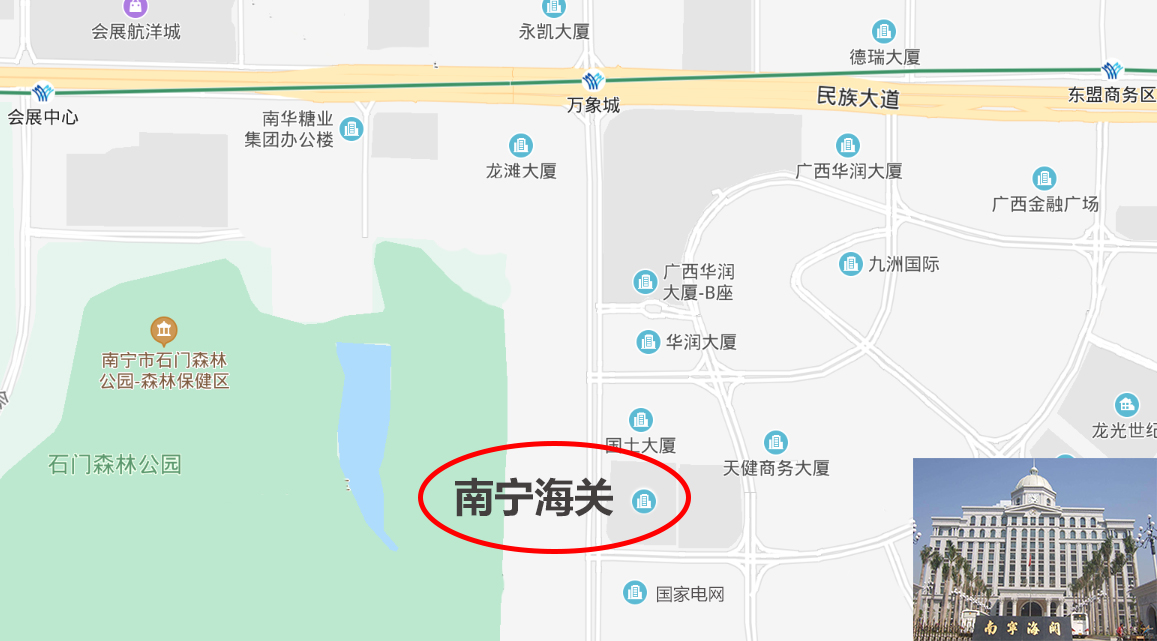 附件1面试分数线及进入面试人员名单注：以上无递补人员，同一职位考生按准考证号排列。附件2XXX确认参加南宁海关XX职位面试南宁海关：本人XXX，身份证号：XXXXXXXXXXXXXXXXXX，公共科目笔试总成绩：XXXXX，报考XX职位（职位代码XXXXXXX），已进入该职位面试名单。我能够按照规定的时间和要求参加面试。姓名：      日期：附件3放弃面试资格声明南宁海关：本人XXX，身份证号：XXXXXXXXXXXXXXXXXX，报考XX职位（职位代码XXXXXXXXX），已进入该职位面试名单。现因个人原因，自愿放弃参加面试，特此声明。联系电话：XXX-XXXXXXXX签名（考生本人手写）：      日期：身份证正反面复印件粘贴处附件4（正面）中央机关及其直属机构考试录用公务员报名推荐表（适用于普通高等院校应届毕业生）毕业院校（系）：身份证号:(背面)填表说明：请填表人实事求是的填写，以免影响正常录用工作，未经毕分办签章此表无效。“生源”指大学生上大学前户口所在的省、自治区、直辖市。“奖惩情况”包括考生大学期间的各种奖励或惩处。学习期间，如获奖励，请学生处审核并将奖状或证书影印件加盖公章后附上。填写本表“学习成绩”栏后，须盖教务处章。如有学生个人成绩登记单（表）可附复印件（加盖教务处章），免填此栏。附件5中央机关及其直属机构考试录用公务员报名推荐表（适用于社会在职人员）工作单位（全称）：                                            身份证号：  填表说明：请填表人实事求是的填写，以免影响正常录用工作，未经单位签章此表无效。职位名称及代码面试
分数线姓名准考证号面试
时间备注隶属海关海关业务二级主办及以下
（300110001002）116.3 赖晓籁1292310110008082月13日隶属海关海关业务二级主办及以下
（300110001002）116.3 何际豪1292310114001202月13日隶属海关海关业务二级主办及以下
（300110001002）116.3 陈开典1292310133016142月13日南宁吴圩机场海关计算机管理四级主办及以下
（300110002002）128.8 赵贺1292320115059182月14日南宁吴圩机场海关计算机管理四级主办及以下
（300110002002）128.8 赵德远1292410202007202月14日南宁吴圩机场海关计算机管理四级主办及以下
（300110002002）128.8 胡小庆1292430116090062月14日南宁吴圩机场海关计算机管理四级主办及以下
（300110002002）128.8 李嘉林1292430152035302月14日南宁吴圩机场海关计算机管理四级主办及以下
（300110002002）128.8 黄俊霖1292450118001252月14日南宁吴圩机场海关计算机管理四级主办及以下
（300110002002）128.8 古思成1292460103013212月14日南宁邮局海关计算机管理四级主办及以下
（300110003001）120.8 万宁1292370802071232月14日南宁邮局海关计算机管理四级主办及以下
（300110003001）120.8 贾贺祥1292410111049242月14日南宁邮局海关计算机管理四级主办及以下
（300110003001）120.8 梁燕婷1292450122005182月14日南宁邮局海关计算机管理四级主办及以下
（300110003001）120.8 潘能云1292450126021122月14日南宁邮局海关计算机管理四级主办及以下
（300110003001）120.8 甘媚1292450129045022月14日南宁邮局海关计算机管理四级主办及以下
（300110003001）120.8 黄慧1292450129045222月14日北海海关动物检疫四级主办及以下
（300110005001）126.4 张浩然1292410111006182月13日北海海关动物检疫四级主办及以下
（300110005001）126.4 颜国庆1292450106047182月13日北海海关动物检疫四级主办及以下
（300110005001）126.4 周瑶佳1292510018032052月13日北海海关植物检疫四级主办及以下
（300110005002）131.4 刘雨佳1292211534018232月13日北海海关植物检疫四级主办及以下
（300110005002）131.4 赵钰琦1292230103184112月13日北海海关植物检疫四级主办及以下
（300110005002）131.4 莫旭艳1292320107085072月13日北海海关植物检疫四级主办及以下
（300110005002）131.4 廖安琪1292430101048162月13日北海海关植物检疫四级主办及以下
（300110005002）131.4 兰俊俊1292440119015092月13日北海海关植物检疫四级主办及以下
（300110005002）131.4 陈艳华1292530162009182月13日北海海关食品检验四级主办及以下
（300110005003）135.3 蓝鸿磊1292310109013082月13日北海海关食品检验四级主办及以下
（300110005003）135.3 陆思宇1292333202038092月13日北海海关食品检验四级主办及以下
（300110005003）135.3 陈声漾1292351012028012月13日北海海关食品检验四级主办及以下
（300110005003）135.3 孙佳乐1292410110007252月13日北海海关食品检验四级主办及以下
（300110005003）135.3 韦雅荣1292420111055302月13日北海海关食品检验四级主办及以下
（300110005003）135.3 韦彦希1292450106030262月13日北海海关监管四级主办及以下
（300110005004）146.4 李俣谦1292130106063292月15日北海海关监管四级主办及以下
（300110005004）146.4 谢弘竹1292230106101122月15日北海海关监管四级主办及以下
（300110005004）146.4 蒋岭1292500118012182月15日北海海关财务四级主办及以下
（300110005005）132.0 曹凯1292450129001082月15日北海海关财务四级主办及以下
（300110005005）132.0 殷栎涵1292530122049232月15日北海海关财务四级主办及以下
（300110005005）132.0 李浩楠1292530168010112月15日钦州海关文秘四级主办及以下
（300110006001）138.4 梁雅雯1292450120012152月15日钦州海关文秘四级主办及以下
（300110006001）138.4 苏科华1292450129031112月15日钦州海关文秘四级主办及以下
（300110006001）138.4 李琦1292530160059072月15日钦州海关动物检疫四级主办及以下
（300110006002）134.0 王畅1292220116019242月13日钦州海关动物检疫四级主办及以下
（300110006002）134.0 胡恩东1292450114010052月13日钦州海关动物检疫四级主办及以下
（300110006002）134.0 韦宝洁1292450123017162月13日钦州海关监管四级主办及以下
（300110006003）142.2 李琪1292140113011022月15日钦州海关监管四级主办及以下
（300110006003）142.2 赵小荣1292370211014072月15日钦州海关监管四级主办及以下
（300110006003）142.2 孟超野1292610108090122月15日钦州海关统计四级主办及以下
（300110006004）125.2 覃雪梅1292450128017072月14日钦州海关统计四级主办及以下
（300110006004）125.2 袁霞1292530122040232月14日钦州海关统计四级主办及以下
（300110006004）125.2 关淑丹1292530122070132月14日钦州海关财务四级主办及以下
（300110006005）126.7 汤津雅1292430121080122月15日钦州海关财务四级主办及以下
（300110006005）126.7 覃兰彬1292450105005062月15日钦州海关财务四级主办及以下
（300110006005）126.7 戴柠鲜1292450105024222月15日钦州港海关税收征管四级主办及以下
（300110007001）116.1 杨栋皓1292410113025242月14日钦州港海关税收征管四级主办及以下
（300110007001）116.1 黄妃1292450120018052月14日钦州港海关税收征管四级主办及以下
（300110007001）116.1 林千茸1292450129024232月14日钦州港海关卫生检疫四级主办及以下
（300110007002）121.4 张律恒1292351010015142月14日钦州港海关卫生检疫四级主办及以下
（300110007002）121.4 何琳1292450105062282月14日钦州港海关卫生检疫四级主办及以下
（300110007002）121.4 牛永1292530171031022月14日钦州港海关植物检疫四级主办及以下
（300110007003）125.9 岳琛1292320115048022月13日钦州港海关植物检疫四级主办及以下
（300110007003）125.9 张一凡1292410107031212月13日钦州港海关植物检疫四级主办及以下
（300110007003）125.9 吴永美1292430101010122月13日钦州港海关植物检疫四级主办及以下
（300110007003）125.9 旷玺1292430144017172月13日钦州港海关植物检疫四级主办及以下
（300110007003）125.9 卢俊1292522810212302月13日钦州港海关植物检疫四级主办及以下
（300110007003）125.9 许杏萍1292530174009282月13日钦州港海关食品检验四级主办及以下
（300110007004）142.9 石文智1292310133002212月13日钦州港海关食品检验四级主办及以下
（300110007004）142.9 钟闯瑜1292450106040152月13日钦州港海关食品检验四级主办及以下
（300110007004）142.9 冷玥1292530184037032月13日钦州港海关商品检验四级主办及以下
（300110007005）136.6 秦耿杰1292130108020212月14日钦州港海关商品检验四级主办及以下
（300110007005）136.6 杨帼眉1292152306004152月14日钦州港海关商品检验四级主办及以下
（300110007005）136.6 卫兆麒1292230105062292月14日钦州港海关商品检验四级主办及以下
（300110007005）136.6 阮程鹏1292351016001052月14日钦州港海关商品检验四级主办及以下
（300110007005）136.6 欧阳剑1292440108076272月14日钦州港海关商品检验四级主办及以下
（300110007005）136.6 贺琼娴1292450124010072月14日钦州港海关监管四级主办及以下
（300110007006）142.1 张乐1292140109020242月15日钦州港海关监管四级主办及以下
（300110007006）142.1 陈奇1292230103170142月15日钦州港海关监管四级主办及以下
（300110007006）142.1 巢于廷1292360719028112月15日钦州港海关监管四级主办及以下
（300110007006）142.1 李佳宸1292410111013172月15日钦州港海关监管四级主办及以下
（300110007006）142.1 邱绚1292450110025052月15日钦州港海关监管四级主办及以下
（300110007006）142.1 杨人珏1292530180046182月15日钦州港海关计算机管理四级主办及以下
（300110007007）123.8 郭治豪1292450103013022月14日钦州港海关计算机管理四级主办及以下
（300110007007）123.8 陈卓声1292450105029192月14日钦州港海关计算机管理四级主办及以下
（300110007007）123.8 卜铭峰1292450106024042月14日防城海关税收征管四级主办及以下
（300110008001）119.1 胡小雷1292211537028292月14日防城海关税收征管四级主办及以下
（300110008001）119.1 韦梦璐1292450106022302月14日防城海关税收征管四级主办及以下
（300110008001）119.1 刘睿1292530111074192月14日防城海关卫生检疫四级主办及以下
(300110008002)121.6 周春玲1292130110054062月14日防城海关卫生检疫四级主办及以下
(300110008002)121.6 李松1292220127015142月14日防城海关卫生检疫四级主办及以下
(300110008002)121.6 姚娟1292440111036192月14日防城海关卫生检疫四级主办及以下
(300110008002)121.6 邓鑫文1292450106042022月14日防城海关卫生检疫四级主办及以下
(300110008002)121.6 黄菊1292450120014272月14日防城海关卫生检疫四级主办及以下
(300110008002)121.6 罗兴强1292530135122062月14日防城海关植物检疫四级主办及以下
(300110008003)110.9 刘奕铄1292230116025212月13日防城海关植物检疫四级主办及以下
(300110008003)110.9 陈学敏1292450105020042月13日防城海关植物检疫四级主办及以下
(300110008003)110.9 张露源1292450130007282月13日防城海关食品检验四级主办及以下
(300110008004)126.2 邹文静1292340103043242月13日防城海关食品检验四级主办及以下
(300110008004)126.2 龚纯1292522818046272月13日防城海关食品检验四级主办及以下
(300110008004)126.2 朱艳丽1292530159038102月13日防城海关商品检验四级主办及以下
(300110008005)134.2 董丛义1292230110097262月14日防城海关商品检验四级主办及以下
(300110008005)134.2 孙仕先1292230115105212月14日防城海关商品检验四级主办及以下
(300110008005)134.2 刘知益1292410302005122月14日防城海关商品检验四级主办及以下
(300110008005)134.2 何沛林1292430101013142月14日防城海关商品检验四级主办及以下
(300110008005)134.2 蒋利波1292450124010152月14日防城海关商品检验四级主办及以下
(300110008005)134.2 程小刚1292522819019242月14日东兴海关税收征管四级主办及以下
(300110009001)108.0 黄迪1292410108068122月14日东兴海关税收征管四级主办及以下
(300110009001)108.0 肖煌灿1292450117012082月14日东兴海关税收征管四级主办及以下
(300110009001)108.0 杨惠茗1292450125019232月14日东兴海关税收征管四级主办及以下
(300110009001)108.0 李荣1292500107039292月14日东兴海关税收征管四级主办及以下
(300110009001)108.0 徐松1292530171039072月14日东兴海关税收征管四级主办及以下
(300110009001)108.0 郭子娴1292530177033132月14日东兴海关卫生检疫四级主办及以下
(300110009012)120.4 彭林1292430137029182月14日东兴海关卫生检疫四级主办及以下
(300110009012)120.4 林金莲1292440117028062月14日东兴海关卫生检疫四级主办及以下
(300110009012)120.4 何裕滨1292450118007082月14日东兴海关卫生检疫四级主办及以下
(300110009012)120.4 唐溦璠1292500112044212月14日东兴海关卫生检疫四级主办及以下
(300110009012)120.4 罗珂1292500113052232月14日东兴海关卫生检疫四级主办及以下
(300110009012)120.4 李美英1292530122033112月14日东兴海关动物检疫四级主办及以下
(300110009013)122.4 吴岩1292220116010122月13日东兴海关动物检疫四级主办及以下
(300110009013)122.4 乔美钰1292230103252302月13日东兴海关动物检疫四级主办及以下
(300110009013)122.4 王洁宇1292230114073202月13日东兴海关动物检疫四级主办及以下
(300110009013)122.4 赖继州1292450129017272月13日东兴海关动物检疫四级主办及以下
(300110009013)122.4 贺泽杭1292510012058082月13日东兴海关动物检疫四级主办及以下
(300110009013)122.4 朱萌1292530171060132月13日东兴海关植物检疫四级主办及以下
(300110009014)111.4 宁俊琪1292140130009182月13日东兴海关植物检疫四级主办及以下
(300110009014)111.4 陈治宜1292230103233202月13日东兴海关植物检疫四级主办及以下
(300110009014)111.4 何欣雨1292430137004032月13日东兴海关植物检疫四级主办及以下
(300110009014)111.4 邓程1292450106058172月13日东兴海关植物检疫四级主办及以下
(300110009014)111.4 龙羽燕1292450109014252月13日东兴海关植物检疫四级主办及以下
(300110009014)111.4 游明东1292530179040032月13日东兴海关食品检验四级主办及以下
(300110009015)135.2 赖秋彤1292320110030092月13日东兴海关食品检验四级主办及以下
(300110009015)135.2 谈浩1292320111056162月13日东兴海关食品检验四级主办及以下
(300110009015)135.2 姜源1292420120030072月13日东兴海关食品检验四级主办及以下
(300110009015)135.2 欧阳萱1292430145048142月13日东兴海关食品检验四级主办及以下
(300110009015)135.2 莫柠玮1292450114019192月13日东兴海关食品检验四级主办及以下
(300110009015)135.2 易旺瑞1292460105022222月13日东兴海关监管（一）四级主办及以下
(300110009018)143.1 卫裕哲1292140121017152月15日东兴海关监管（一）四级主办及以下
(300110009018)143.1 高翔1292211528016292月15日东兴海关监管（一）四级主办及以下
(300110009018)143.1 王啸1292370116016242月15日东兴海关监管（一）四级主办及以下
(300110009018)143.1 栗元泰1292370804020062月15日东兴海关监管（一）四级主办及以下
(300110009018)143.1 王智冉1292370902050042月15日东兴海关监管（一）四级主办及以下
(300110009018)143.1 刘柏宇1292410107005162月15日东兴海关监管（一）四级主办及以下
(300110009018)143.1 刘益1292430153082282月15日东兴海关监管（一）四级主办及以下
(300110009018)143.1 张秦云1292530183003042月15日东兴海关监管（一）四级主办及以下
(300110009018)143.1 陈钰1292620102018012月15日东兴海关监管（二）四级主办及以下
(300110009019)123.6 李全1292450102005112月15日东兴海关监管（二）四级主办及以下
(300110009019)123.6 郭志娟1292450103003202月15日东兴海关监管（二）四级主办及以下
(300110009019)123.6 韦林辉1292450106002252月15日东兴海关监管（二）四级主办及以下
(300110009019)123.6 颜健1292450117006242月15日东兴海关监管（二）四级主办及以下
(300110009019)123.6 苏万湖1292450123003052月15日东兴海关监管（二）四级主办及以下
(300110009019)123.6 张琪昌1292450123003292月15日东兴海关监管（二）四级主办及以下
(300110009019)123.6 杨宝钧1292450123022012月15日东兴海关监管（二）四级主办及以下
(300110009019)123.6 李玉婷1292450128012092月15日东兴海关监管（二）四级主办及以下
(300110009019)123.6 叶逢喜1292450129002282月15日东兴海关计算机管理四级主办及以下
(300110009020)127.8 董智伟1292150106013292月14日东兴海关计算机管理四级主办及以下
(300110009020)127.8 王宁1292230118019052月14日东兴海关计算机管理四级主办及以下
(300110009020)127.8 陈剑1292310123017202月14日东兴海关计算机管理四级主办及以下
(300110009020)127.8 赵彦莹1292450120004172月14日东兴海关计算机管理四级主办及以下
(300110009020)127.8 聂俊阳1292450126009152月14日东兴海关计算机管理四级主办及以下
(300110009020)127.8 晏乾连1292530104081192月14日爱店海关法制四级主办及以下
(300110010001）125.4 李浩1292450122008082月13日爱店海关法制四级主办及以下
(300110010001）125.4 叶松岸1292450128011122月13日爱店海关法制四级主办及以下
(300110010001）125.4 伏鑫1292530162073042月13日爱店海关卫生检疫四级主办及以下
(300110010002）130.9 杜佳敏1292210211014232月14日调剂爱店海关卫生检疫四级主办及以下
(300110010002）130.9 贾桐1292370605007262月14日调剂爱店海关卫生检疫四级主办及以下
(300110010002）130.9 刘明珍1292440109139252月14日调剂爱店海关动物检疫四级主办及以下
(300110010003）118.7 陈梦雅1292220124016232月13日调剂爱店海关动物检疫四级主办及以下
(300110010003）118.7 张雨佳1292230123001092月13日调剂爱店海关动物检疫四级主办及以下
(300110010003）118.7 郭章磊1292530160053282月13日爱店海关植物检疫四级主办及以下
(300110010006）108.0 王震1292140134002252月13日爱店海关植物检疫四级主办及以下
(300110010006）108.0 张惠惠1292410303026292月13日爱店海关植物检疫四级主办及以下
(300110010006）108.0 桂洋1292522816039052月13日爱店海关监管四级主办及以下
(300110010007）111.6 韩金汛1292450105044032月15日爱店海关监管四级主办及以下
(300110010007）111.6 唐泽昕1292450110013112月15日爱店海关监管四级主办及以下
(300110010007）111.6 曾世川1292450114004092月15日爱店海关监管四级主办及以下
(300110010007）111.6 潘煜瑜1292450117020082月15日爱店海关监管四级主办及以下
(300110010007）111.6 朱秀芳1292450128013022月15日爱店海关监管四级主办及以下
(300110010007）111.6 韦柳清1292450129007192月15日友谊关海关文秘四级主办及以下
(300110011001）127.8 梁君婷1292450106020032月15日友谊关海关文秘四级主办及以下
(300110011001）127.8 唐曹瑜1292530171012162月15日友谊关海关文秘四级主办及以下
(300110011001）127.8 张琴翊1292530171053272月15日友谊关海关税收征管四级主办及以下 
(300110011002）104.6 农馨谧1292430145006212月14日友谊关海关税收征管四级主办及以下 
(300110011002）104.6 郑伦1292450105030092月14日友谊关海关税收征管四级主办及以下 
(300110011002）104.6 龙冬霞1292530104096132月14日友谊关海关卫生检疫四级主办及以下
（300110011003）113.5 罗建洪1292210203017232月14日友谊关海关卫生检疫四级主办及以下
（300110011003）113.5 林显丰1292230103272022月14日友谊关海关卫生检疫四级主办及以下
（300110011003）113.5 植森1292440502019112月14日友谊关海关卫生检疫四级主办及以下
（300110011003）113.5 韦奉泽1292450114011272月14日友谊关海关卫生检疫四级主办及以下
（300110011003）113.5 唐琳1292460105012182月14日友谊关海关卫生检疫四级主办及以下
（300110011003）113.5 梅婷1292530180041242月14日友谊关海关动物检疫四级主办及以下
（300110011004）122.1 冉艳洪1292110642001292月13日友谊关海关动物检疫四级主办及以下
（300110011004）122.1 杨鸣1292230112001152月13日友谊关海关动物检疫四级主办及以下
（300110011004）122.1 张愉1292360740074292月13日友谊关海关动物检疫四级主办及以下
（300110011004）122.1 韦图盛1292450117013182月13日友谊关海关动物检疫四级主办及以下
（300110011004）122.1 曹师琪1292510014027092月13日友谊关海关动物检疫四级主办及以下
（300110011004）122.1 张鹤1292610110124152月13日友谊关海关植物检疫四级主办及以下
（300110011005）107.8 刘明轩1292130110148022月13日友谊关海关植物检疫四级主办及以下
（300110011005）107.8 魏鑫1292370131005152月13日友谊关海关植物检疫四级主办及以下
（300110011005）107.8 马玉婷1292510018010082月13日调剂友谊关海关食品检验四级主办及以下
（300110011006）127.2 李泽玮1292230112051252月13日友谊关海关食品检验四级主办及以下
（300110011006）127.2 董金桥1292500111008302月13日友谊关海关食品检验四级主办及以下
（300110011006）127.2 周芳1292500117041042月13日友谊关海关商品检验四级主办及以下
（300110011007）132.8 解恒悦1292220111008062月14日友谊关海关商品检验四级主办及以下
（300110011007）132.8 陈自立1292360734114172月14日友谊关海关商品检验四级主办及以下
（300110011007）132.8 洪胜利1292411404006012月14日友谊关海关监管（一）四级主办及以下
（300110011008）140.6 张祥坤1292111507011042月15日友谊关海关监管（一）四级主办及以下
（300110011008）140.6 刘佳1292370310017202月15日友谊关海关监管（一）四级主办及以下
（300110011008）140.6 林孟琪1292420105029262月15日友谊关海关监管（一）四级主办及以下
（300110011008）140.6 曹哲1292450128002292月15日友谊关海关监管（一）四级主办及以下
（300110011008）140.6 马浩1292530184045282月15日友谊关海关监管（一）四级主办及以下
（300110011008）140.6 文倩1292610105115072月15日友谊关海关监管（二）四级主办及以下
（300110011009）112.1 韦佳秀1292450103016172月15日友谊关海关监管（二）四级主办及以下
（300110011009）112.1 农飞飘1292450109008302月15日友谊关海关监管（二）四级主办及以下
（300110011009）112.1 薛闵茜1292450114005102月15日友谊关海关监管（二）四级主办及以下
（300110011009）112.1 廖娜1292450114016222月15日友谊关海关监管（二）四级主办及以下
（300110011009）112.1 唐珺妍1292450118023252月15日友谊关海关监管（二）四级主办及以下
（300110011009）112.1 江梨莉1292450128003202月15日友谊关海关财务四级主办及以下
（300110011010）122.5 廖丽婷1292450103014282月15日友谊关海关财务四级主办及以下
（300110011010）122.5 单建培1292530160063062月15日友谊关海关财务四级主办及以下
（300110011010）122.5 简小凡1292530161092162月15日凭祥海关食品检验四级主办及以下
（300110012001）138.5 彭博1292220107019242月13日凭祥海关食品检验四级主办及以下
（300110012001）138.5 吴事正1292440108189292月13日凭祥海关食品检验四级主办及以下
（300110012001）138.5 陆华达1292510015021132月13日凭祥海关监管四级主办及以下
（300110012002）114.3 梁燕1292450106015292月15日凭祥海关监管四级主办及以下
（300110012002）114.3 李秀丽1292450110020292月15日凭祥海关监管四级主办及以下
（300110012002）114.3 刘阁莉1292450112018182月15日凭祥海关监管四级主办及以下
（300110012002）114.3 罗舒雨1292450115004012月15日凭祥海关监管四级主办及以下
（300110012002）114.3 宁若梅1292450126006272月15日凭祥海关监管四级主办及以下
（300110012002）114.3 董书言1292450129046012月15日凭祥海关统计四级主办及以下
（300110012003）123.7 陈武苹1292522803042072月14日凭祥海关统计四级主办及以下
（300110012003）123.7 贾可1292530111042192月14日凭祥海关统计四级主办及以下
（300110012003）123.7 邓萱1292610108107142月14日凭祥海关财务四级主办及以下
（300110012004）122.0 李歌阳1292140128035182月15日凭祥海关财务四级主办及以下
（300110012004）122.0 和丽瑶1292530111025242月15日凭祥海关财务四级主办及以下
（300110012004）122.0 李子晗1292530122031262月15日水口海关税收征管四级主办及以下
（300110013001）111.0 李增鑫1292150106011292月14日水口海关税收征管四级主办及以下
（300110013001）111.0 易民鹏1292360718013252月14日水口海关税收征管四级主办及以下
（300110013001）111.0 邓镜余1292450122019112月14日水口海关税收征管四级主办及以下
（300110013001）111.0 龙东1292530112055222月14日水口海关税收征管四级主办及以下
（300110013001）111.0 杨子涛1292530160065062月14日水口海关税收征管四级主办及以下
（300110013001）111.0 陈仟富1292540101034202月14日水口海关卫生检疫四级主办及以下
（300110013002）98.5 宋艳平1292111019016262月14日调剂水口海关卫生检疫四级主办及以下
（300110013002）98.5 李浩宇1292150117048222月14日水口海关卫生检疫四级主办及以下
（300110013002）98.5 王敏1292351009022062月14日水口海关卫生检疫四级主办及以下
（300110013002）98.5 任洪杰1292370306019092月14日水口海关卫生检疫四级主办及以下
（300110013002）98.5 张子良1292410112050252月14日水口海关卫生检疫四级主办及以下
（300110013002）98.5 申毅1292522808017132月14日水口海关植物检疫四级主办及以下
（300110013003）108.6 陈逸帆1292351017011092月13日水口海关植物检疫四级主办及以下
（300110013003）108.6 何青云1292370207021242月13日水口海关植物检疫四级主办及以下
（300110013003）108.6 周易1292430144051062月13日调剂水口海关植物检疫四级主办及以下
（300110013003）108.6 彭忠品1292460105034082月13日水口海关植物检疫四级主办及以下
（300110013003）108.6 唐子冉1292530103017252月13日水口海关植物检疫四级主办及以下
（300110013003）108.6 蒋鸿霏1292530159017282月13日调剂水口海关食品检验四级主办及以下
（300110013004）131.8 赵明1292150117039262月13日水口海关食品检验四级主办及以下
（300110013004）131.8 裴志康1292340115033132月13日水口海关食品检验四级主办及以下
（300110013004）131.8 沈勤学1292500123015042月13日水口海关监管（一）四级主办及以下
（300110013005）138.4 林涛1292360726008022月15日水口海关监管（一）四级主办及以下
（300110013005）138.4 郜建航1292410112057062月15日水口海关监管（一）四级主办及以下
（300110013005）138.4 石宇1292530112034132月15日水口海关监管（二）四级主办及以下
（300110013006）117.1 黄秋月1292450108002032月15日水口海关监管（二）四级主办及以下
（300110013006）117.1 王广川1292450108007122月15日水口海关监管（二）四级主办及以下
（300110013006）117.1 慕振怡1292450108016222月15日水口海关监管（二）四级主办及以下
（300110013006）117.1 熊辉1292450109010162月15日水口海关监管（二）四级主办及以下
（300110013006）117.1 黄河东1292450110024072月15日水口海关监管（二）四级主办及以下
（300110013006）117.1 莫玉霞1292450118007062月15日水口海关监管（二）四级主办及以下
（300110013006）117.1 马贵1292450122012022月15日水口海关监管（二）四级主办及以下
（300110013006）117.1 梁秀琼1292450124001122月15日水口海关监管（二）四级主办及以下
（300110013006）117.1 谭雅杰1292450126035242月15日龙邦海关税收征管四级主办及以下
（300110014001）100.1 吴洪平1292530106176192月14日龙邦海关税收征管四级主办及以下
（300110014001）100.1 廖霞1292530159035202月14日龙邦海关税收征管四级主办及以下
（300110014001）100.1 陈子月1302530168039292月14日调剂龙邦海关卫生检疫四级主办及以下
（300110014002）105.5 刘睿聪1292440213014082月14日调剂龙邦海关卫生检疫四级主办及以下
（300110014002）105.5 潘虹玺1292450109007282月14日龙邦海关卫生检疫四级主办及以下
（300110014002）105.5 李丽霞1292450129012032月14日龙邦海关卫生检疫四级主办及以下
（300110014002）105.5 张入丹1292450129016292月14日龙邦海关卫生检疫四级主办及以下
（300110014002）105.5 金燚1292500120008122月14日龙邦海关卫生检疫四级主办及以下
（300110014002）105.5 张俊乐1292530155020122月14日龙邦海关动物检疫四级主办及以下
（300110014003）98.3 王博1292220128004072月13日龙邦海关动物检疫四级主办及以下
（300110014003）98.3 高悦1292370133011182月13日龙邦海关动物检疫四级主办及以下
（300110014003）98.3 何剑桥1292450122013262月13日龙邦海关动物检疫四级主办及以下
（300110014003）98.3 文林1292522810221282月13日龙邦海关动物检疫四级主办及以下
（300110014003）98.3 李加祥1292530131064102月13日龙邦海关动物检疫四级主办及以下
（300110014003）98.3 葛丽娟1292650107017192月13日龙邦海关植物检疫四级主办及以下 
（300110014004）129.9 谢应强1292110720008042月13日调剂龙邦海关植物检疫四级主办及以下 
（300110014004）129.9 刘亚飞1292410113011142月13日调剂龙邦海关植物检疫四级主办及以下 
（300110014004）129.9 嵇弘宇1292440119029142月13日调剂龙邦海关植物检疫四级主办及以下 
（300110014004）129.9 旷石怡1292450106004272月13日调剂龙邦海关植物检疫四级主办及以下 
（300110014004）129.9 王淑惠1292530111004252月13日调剂龙邦海关植物检疫四级主办及以下 
（300110014004）129.9 周瑀1292530171057082月13日调剂龙邦海关监管（一）四级主办及以下
（300110014005）139.7 吴志鑫1292351017004022月15日龙邦海关监管（一）四级主办及以下
（300110014005）139.7 刘天宏1292351019039162月15日龙邦海关监管（一）四级主办及以下
（300110014005）139.7 幸春林1292500108015022月15日龙邦海关监管（二）四级主办及以下
（300110014006）108.1 农瑰梅1292450106026252月15日龙邦海关监管（二）四级主办及以下
（300110014006）108.1 李源1292450118023082月15日龙邦海关监管（二）四级主办及以下
（300110014006）108.1 农勇1292450124009062月15日龙邦海关监管（二）四级主办及以下
（300110014006）108.1 韦丽彩1292450125012172月15日龙邦海关监管（二）四级主办及以下
（300110014006）108.1 黄鹏1292450126007182月15日龙邦海关监管（二）四级主办及以下
（300110014006）108.1 周作大1292450129002232月15日龙邦海关计算机管理四级主办及以下
（300110014007）125.2 吴振铭1292351015024162月14日龙邦海关计算机管理四级主办及以下
（300110014007）125.2 王子龙1292430116076122月14日龙邦海关计算机管理四级主办及以下
（300110014007）125.2 余桥裕1292530105150042月14日贺州海关文秘四级主办及以下
（300110015001）131.8 廖偲江1292211512009302月15日贺州海关文秘四级主办及以下
（300110015001）131.8 王羽馨1292320115034272月15日贺州海关文秘四级主办及以下
（300110015001）131.8 余丹1292510014031052月15日贺州海关商品检验四级主办及以下
（300110015002）131.3 陈俊舟1292500110021122月14日贺州海关商品检验四级主办及以下
（300110015002）131.3 龚晗1292510008009162月14日贺州海关商品检验四级主办及以下
（300110015002）131.3 马明娜1292620102020072月14日贺州海关财务四级主办及以下
（300110015003）128.8 韩雨芯1292140126034262月15日贺州海关财务四级主办及以下
（300110015003）128.8 肖佩佩1292430121053272月15日贺州海关财务四级主办及以下
（300110015003）128.8 钟睿鑫1292450110025192月15日梧州海关法制四级主办及以下
（300110016001）122.4 蓝雨清1292130105057192月13日梧州海关法制四级主办及以下
（300110016001）122.4 陈禹彤1292220127011142月13日梧州海关法制四级主办及以下
（300110016001）122.4 黄钰妍1292450105052302月13日梧州海关卫生检疫四级主办及以下
（300110016002）124.6 李籽荣1292330601079282月14日梧州海关卫生检疫四级主办及以下
（300110016002）124.6 程辛娇1292450118017142月14日梧州海关卫生检疫四级主办及以下
（300110016002）124.6 杨旺超1292530158005262月14日梧州海关植物检疫四级主办及以下
（300110016003）115.9 孙诗晴1292370129001092月13日梧州海关植物检疫四级主办及以下
（300110016003）115.9 陈慧平1292430153034142月13日梧州海关植物检疫四级主办及以下
（300110016003）115.9 施焕1292500111042152月13日梧州海关商品检验四级主办及以下
（300110016004）135.8 赵乐1292140124019302月14日梧州海关商品检验四级主办及以下
（300110016004）135.8 胡恺星1292220127001182月14日梧州海关商品检验四级主办及以下
（300110016004）135.8 李季伦1292441105022212月14日梧州海关统计四级主办及以下
（300110016005）125.8 练杨娇1292370213001222月14日梧州海关统计四级主办及以下
（300110016005）125.8 陈雪婵1292450106053212月14日梧州海关统计四级主办及以下
（300110016005）125.8 李玥琦1292500113061182月14日桂林海关卫生检疫四级主办及以下
（300110017001）112.2 吴花英1292230103188252月14日桂林海关卫生检疫四级主办及以下
（300110017001）112.2 廖蕾1292420112009182月14日桂林海关卫生检疫四级主办及以下
（300110017001）112.2 曹媛1292430153019282月14日玉林海关动物检疫四级主办及以下
（300110018001）124.7 张彤1292220115012032月13日玉林海关动物检疫四级主办及以下
（300110018001）124.7 梁艳1292350206013082月13日玉林海关动物检疫四级主办及以下
（300110018001）124.7 赵兴1292420119015272月13日贵港海关财务四级主办及以下
（300110019001）123.6 覃美梦1292360715051052月15日贵港海关财务四级主办及以下
（300110019001）123.6 吴海莹1292450129029292月15日贵港海关财务四级主办及以下
（300110019001）123.6 周俊1292530177004212月15日柳州海关植物检疫四级主办及以下
（300110020001）126.5 张金钰1292440113092202月13日柳州海关植物检疫四级主办及以下
（300110020001）126.5 赵亚娟1292450118012042月13日柳州海关植物检疫四级主办及以下
（300110020001）126.5 范文惠1292500114014012月13日河池海关动物检疫四级主办及以下
（300110021001）105.4 马成龙1292370905020092月13日调剂河池海关动物检疫四级主办及以下
（300110021001）105.4 覃瑶1292450115001072月13日河池海关动物检疫四级主办及以下
（300110021001）105.4 韦艳婷1292450130009182月13日河池海关商品检验四级主办及以下
（300110021002）138.9 黄译锋1292360712003062月14日河池海关商品检验四级主办及以下
（300110021002）138.9 吴光耀1292420125142302月14日河池海关商品检验四级主办及以下
（300110021002）138.9 明振华1292610104140182月14日河池海关计算机管理四级主办及以下
（300110021003）122.1 韦柳瑶1292450103003182月14日河池海关计算机管理四级主办及以下
（300110021003）122.1 孟菲1292450118001182月14日河池海关计算机管理四级主办及以下
（300110021003）122.1 曾令臣1292450126026082月14日东兴海关旅检（一）四级主办及以下
（300129009001）121.6 欧小红1292441105011022月13日东兴海关旅检（一）四级主办及以下
（300129009001）121.6 张秋瑀1292450103018272月13日东兴海关旅检（一）四级主办及以下
（300129009001）121.6 彭小玲1292450122012042月13日东兴海关旅检（一）四级主办及以下
（300129009001）121.6 张岩1292450125012212月13日东兴海关旅检（一）四级主办及以下
（300129009001）121.6 曾心怡1292450126039222月13日东兴海关旅检（一）四级主办及以下
（300129009001）121.6 黄华莉1292450128008122月13日东兴海关旅检（一）四级主办及以下
（300129009001）121.6 唐嫣然1292530132043292月13日东兴海关旅检（一）四级主办及以下
（300129009001）121.6 张燕1292530155020292月13日东兴海关旅检（一）四级主办及以下
（300129009001）121.6 杨嘉维1292530183017192月13日东兴海关旅检（二）四级主办及以下
（300129009002）132.4 马洁1292530113068162月13日东兴海关旅检（二）四级主办及以下
（300129009002）132.4 李竹平1292530135114162月13日东兴海关旅检（二）四级主办及以下
（300129009002）132.4 雷晓庆1292530167004012月13日姓名性别民族出生年月照片籍贯生源婚否政治面貌照片所学专业及学位所学专业及学位照片爱好和特长爱好和特长照片在校曾任何种职务在校曾任何种职务照片奖惩情况个人简历家庭成员情况院、系党组织对学生在校期间德、智、体诸方面的综合评价：                                                       院、系党总支签章          负责人签字:                                  年   月   日院、系党组织对学生在校期间德、智、体诸方面的综合评价：                                                       院、系党总支签章          负责人签字:                                  年   月   日院、系党组织对学生在校期间德、智、体诸方面的综合评价：                                                       院、系党总支签章          负责人签字:                                  年   月   日院、系党组织对学生在校期间德、智、体诸方面的综合评价：                                                       院、系党总支签章          负责人签字:                                  年   月   日院、系党组织对学生在校期间德、智、体诸方面的综合评价：                                                       院、系党总支签章          负责人签字:                                  年   月   日院、系党组织对学生在校期间德、智、体诸方面的综合评价：                                                       院、系党总支签章          负责人签字:                                  年   月   日院、系党组织对学生在校期间德、智、体诸方面的综合评价：                                                       院、系党总支签章          负责人签字:                                  年   月   日院、系党组织对学生在校期间德、智、体诸方面的综合评价：                                                       院、系党总支签章          负责人签字:                                  年   月   日院、系党组织对学生在校期间德、智、体诸方面的综合评价：                                                       院、系党总支签章          负责人签字:                                  年   月   日院、系党组织对学生在校期间德、智、体诸方面的综合评价：                                                       院、系党总支签章          负责人签字:                                  年   月   日主要课程学习成绩主要课程学习成绩主要课程学习成绩主要课程学习成绩主要课程学习成绩主要课程学习成绩主要课程学习成绩主要课程学习成绩主要课程学习成绩主要课程学习成绩第一学年学习成绩第一学年学习成绩第一学年学习成绩第一学年学习成绩第二学年学习成绩第二学年学习成绩第二学年学习成绩第三学年学习成绩第三学年学习成绩第三学年学习成绩课程名称课程名称上学期下学期课程名称上学期下学期课程名称上学期下学期                                                          教务处盖章                                                          教务处盖章                                                          教务处盖章                                                          教务处盖章                                                          教务处盖章                                                          教务处盖章                                                          教务处盖章                                                          教务处盖章                                                          教务处盖章                                                          教务处盖章院校毕分办意见院校毕分办签章       负责人签字:                                          年   月   日院校毕分办签章       负责人签字:                                          年   月   日院校毕分办签章       负责人签字:                                          年   月   日院校毕分办签章       负责人签字:                                          年   月   日院校毕分办签章       负责人签字:                                          年   月   日院校毕分办签章       负责人签字:                                          年   月   日院校毕分办签章       负责人签字:                                          年   月   日院校毕分办签章       负责人签字:                                          年   月   日院校毕分办签章       负责人签字:                                          年   月   日备注姓名性别民族出生年月照片籍贯婚否学历政治面貌照片毕业院校毕业院校照片所学专业及学位所学专业及学位照片在现单位担任职务在现单位担任职务在现单位工作起止时间在现单位工作起止时间档案存放地点档案存放地点户籍地址户籍地址工作经历所在单位党组织对考生在本单位工作期间思想、工作、学习、作风等方面的综合评价：                                                    所在单位党组织签章          负责人签字:                                  年   月   日所在单位党组织对考生在本单位工作期间思想、工作、学习、作风等方面的综合评价：                                                    所在单位党组织签章          负责人签字:                                  年   月   日所在单位党组织对考生在本单位工作期间思想、工作、学习、作风等方面的综合评价：                                                    所在单位党组织签章          负责人签字:                                  年   月   日所在单位党组织对考生在本单位工作期间思想、工作、学习、作风等方面的综合评价：                                                    所在单位党组织签章          负责人签字:                                  年   月   日所在单位党组织对考生在本单位工作期间思想、工作、学习、作风等方面的综合评价：                                                    所在单位党组织签章          负责人签字:                                  年   月   日所在单位党组织对考生在本单位工作期间思想、工作、学习、作风等方面的综合评价：                                                    所在单位党组织签章          负责人签字:                                  年   月   日所在单位党组织对考生在本单位工作期间思想、工作、学习、作风等方面的综合评价：                                                    所在单位党组织签章          负责人签字:                                  年   月   日所在单位党组织对考生在本单位工作期间思想、工作、学习、作风等方面的综合评价：                                                    所在单位党组织签章          负责人签字:                                  年   月   日所在单位党组织对考生在本单位工作期间思想、工作、学习、作风等方面的综合评价：                                                    所在单位党组织签章          负责人签字:                                  年   月   日